Publicado en Barcelona el 24/11/2022 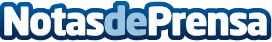 Schneider Electric presenta su pasarela de última generación, EcoStruxure™ Panel ServerEcoStruxure Panel Server es una pasarela única de alto rendimiento, plug and play, que prioriza la ciberseguridad y contextualiza los datos para el análisis. Facilita las oportunidades de servicio y proporciona una plataforma evolutiva para alojar nuevas aplicacionesDatos de contacto:Noelia Iglesias935228610Nota de prensa publicada en: https://www.notasdeprensa.es/schneider-electric-presenta-su-pasarela-de Categorias: Software Ciberseguridad Otras Industrias http://www.notasdeprensa.es